Publicado en Madrid el 06/06/2024 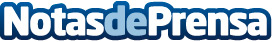 Una nueva voz en la ciencia ficción: Verónica Montaner explora frecuencias desconocidas en su debut literarioEn 'Frecuencias Desconocidas: El Secreto de la Cascada', la autora ofrece una mirada fresca y emocionante del género de la ciencia ficción, con una obra que explora los límites de la realidad y los secretos familiaresDatos de contacto:TregolamServicios editoriales918 67 59 60Nota de prensa publicada en: https://www.notasdeprensa.es/una-nueva-voz-en-la-ciencia-ficcion-veronica Categorias: Internacional Nacional Literatura Entretenimiento http://www.notasdeprensa.es